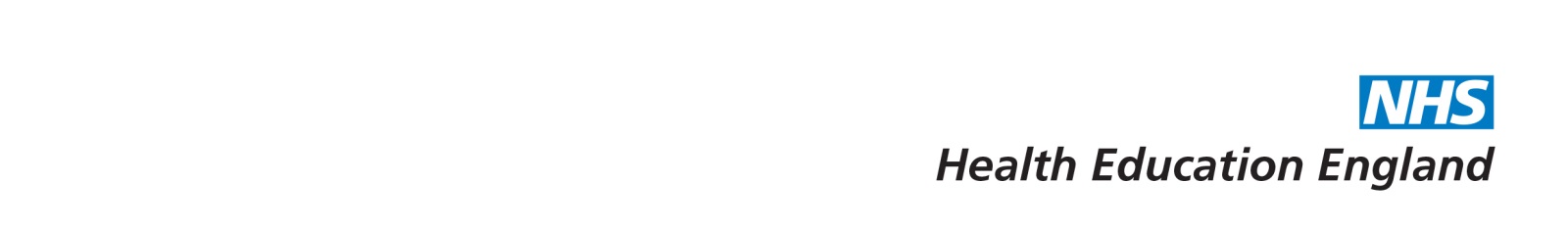 Portfolio - Publication ProformaPlease complete the attached proforma for your publication(s).  List each journal, the impact factor and a score for which author you were.Please multiply the impact factor by your author’s score and then add the total score at the bottom of the table.4 points – 1st author3 points – 2nd author2 points – 3rd author1 point – 4th or later authorPlease include the completed proforma within the publication section of your paper portfolio.  For purposes of verification the proforma will be retained by the national recruitment office.  Name of JournalImpact FactorScore for authorshipImpact Factor x ScoreTotal Score    Total Score    Total Score    